		آمار  روزانه شناورهای تخلیه وبارگیری شرکت آریا بنادر ایرانیان	از ساعت  45: 06  تا ساعت 06:45 مورخه 05/04/1401 لغایت 06/04/1401		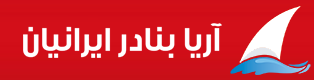             کارشناس امور بندری شرکت آریا بنادر ایرانیان                                         امیر صابری کهناسکلهاسکلهنام شناورنام شناورنام کشتیرانینام کشتیرانیتناژ  تخلیهتناژ  تخلیهتناژبارگیریتناژبارگیریمحل تخلیهمحل تخلیهنوع تجهیزاتنوع تجهیزاتمحموله کشتیمحموله کشتیمحموله کشتیمحموله کشتیتاریخ و ساعت پهلوگیریتاریخ و ساعت شروع عملیاتتاریخ و ساعت شروع عملیاتتناژ  تخلیه و بارگیــریتناژ  تخلیه و بارگیــریتناژ  تخلیه و بارگیــریتناژ  تخلیه و بارگیــریتناژ  تخلیه و بارگیــریتناژ  تخلیه و بارگیــریمجموع تناژ سه شیفتمجموع تناژ سه شیفتتناژباقیمانده /اتمام تخلیه یا بارگیری(تن)تناژباقیمانده /اتمام تخلیه یا بارگیری(تن)زمان عملیات(OT)زمان عملیات(OT)زمان عملیات(OT)زمان عملیات(OT)نرم متوسطنرم متوسطنرم متوسطنرم متوسطماندگاری دراسکله(ساعت)ماندگاری دراسکله(ساعت)ماندگاری دراسکله(ساعت)اسکلهاسکلهنام شناورنام شناورنام کشتیرانینام کشتیرانیتناژ  تخلیهتناژ  تخلیهتناژبارگیریتناژبارگیریمحل تخلیهمحل تخلیهنوع تجهیزاتنوع تجهیزاتتخلیهتخلیهبارگیریبارگیریتاریخ و ساعت پهلوگیریتاریخ و ساعت شروع عملیاتتاریخ و ساعت شروع عملیاتتناژصبحتناژصبحتناژعصرتناژعصرتناژشبتناژشبمجموع تناژ سه شیفتمجموع تناژ سه شیفتتناژباقیمانده /اتمام تخلیه یا بارگیری(تن)تناژباقیمانده /اتمام تخلیه یا بارگیری(تن)تخلیهتخلیهبارگیریبارگیریتخلیهتخلیهبارگیریبارگیریماندگاری دراسکله(ساعت)ماندگاری دراسکله(ساعت)ماندگاری دراسکله(ساعت)33پرمیسپرمیسدریای خزردریای خزر2428242810611061محوطهمحوطهگاتوالدگاتوالدآهن ورق گرمآهن ورق گرمکیسه-پالتکانتینرپ20(21)40(17)کیسه-پالتکانتینرپ20(21)40(17)05/04/0105/04/0105/04/01ت:*ت:*ت:2428ت:2428ت:*ت:*ت:2428ت:2428اتمام تخلیه :21:30اتمام تخلیه :21:3006:4506:4505:0005:00360360128128***33پرمیسپرمیسدریای خزردریای خزر2428242810611061محوطهمحوطهگاتوالدگاتوالدآهن ورق گرمآهن ورق گرمکیسه-پالتکانتینرپ20(21)40(17)کیسه-پالتکانتینرپ20(21)40(17)11:4014:5514:55ب: *ب: *ب: *ب: *ب: 637ب: 637ب: 637ب: 637باقی بارگیری: 424باقی بارگیری: 42406:4506:4505:0005:00360360128128***44کسماکسمادریای خزردریای خزر30473047**محوطهیکسرهمحوطهیکسرهمنگان 224منگان 224گندم.کانتینر خالی20(7)40(5)گندم.کانتینر خالی20(7)40(5)**05/04/0105/04/0105/04/01ت:*ت:*ت:37ت:37ت: *ت: *ت: 37ت: 37باقی تخلیه: 3010باقی تخلیه: 301001:2501:25**2626*****44کسماکسمادریای خزردریای خزر30473047**محوطهیکسرهمحوطهیکسرهمنگان 224منگان 224گندم.کانتینر خالی20(7)40(5)گندم.کانتینر خالی20(7)40(5)**18:4019:5519:5501:2501:25**2626*****55جهان-1جهان-1خط مروارید دریاخط مروارید دریا449449718718محوطهمحوطهگاتوالدگاتوالدتخته-چندلاتخته-چندلاشمش فولادیشمش فولادی02/04/0103/04/0103/04/01ت:*ت:*ت:*ت:*ت:*ت:*ت: *ت: ***************03:5503:55**696962626255جهان-1جهان-1خط مروارید دریاخط مروارید دریا449449718718محوطهمحوطهگاتوالدگاتوالدتخته-چندلاتخته-چندلاشمش فولادیشمش فولادی20:4523:1023:10ب:271ب:271ب: *ب: *ب:*ب:*ب: 271ب: 271اتمام  بارگیری: 10:40اتمام  بارگیری: 10:40**03:5503:55**696962626266کادوسکادوسدریای خزردریای خزر2468246838883888محوطهمحوطهلیبهر4017لیبهر4017آهن ورق گرمآهن ورق گرمپالت،سواری(4)ک پ20(47) 40(7)پالت،سواری(4)ک پ20(47) 40(7)03/04/0103/04/0103/04/01ت:*ت:*ت:*ت:*ت:*ت:*ت:*ت:***********************19:5019:50**2121***66کادوسکادوسدریای خزردریای خزر2468246838883888محوطهمحوطهلیبهر4017لیبهر4017آهن ورق گرمآهن ورق گرمپالت،سواری(4)ک پ20(47) 40(7)پالت،سواری(4)ک پ20(47) 40(7)21:4023:1523:15ب:246ب:246ب:109ب:109ب: 67ب: 67ب:422ب:422باقی بارگیری:3098باقی بارگیری:3098**19:5019:50**2121***77میرمیرخط مروارید دریاخط مروارید دریا27132713**محوطهانبار6000 متریمحوطهانبار6000 متریریلی 4011ریلی 4011پالت – کیسه (ارزن)پالت – کیسه (ارزن)**01/04/0101/04/0101/04/01ت:146ت:146ت: 129ت: 129ت: 129ت: 129ت: 404ت: 404باقی تخلیه:  770باقی تخلیه:  77021:4521:45**1919*****77میرمیرخط مروارید دریاخط مروارید دریا27132713**محوطهانبار6000 متریمحوطهانبار6000 متریریلی 4011ریلی 4011پالت – کیسه (ارزن)پالت – کیسه (ارزن)**15:0018:0018:0021:4521:45**1919*****اسکلهنام شناورنام شناورنام کشتیرانینام کشتیرانیتناژ  تخلیهتناژ  تخلیهتناژبارگیری تناژبارگیری محل تخلیهمحل تخلیهنوع تجهیزاتنوع تجهیزاتمحموله کشتیمحموله کشتیمحموله کشتیمحموله کشتیتاریخ و ساعت پهلوگیریتاریخ و ساعت پهلوگیریتاریخ و ساعت پهلوگیریتاریخ و ساعت شروع عملیاتتاریخ و ساعت شروع عملیاتتناژ  تخلیه و بارگیــریتناژ  تخلیه و بارگیــریتناژ  تخلیه و بارگیــریتناژ  تخلیه و بارگیــریتناژ  تخلیه و بارگیــریتناژ  تخلیه و بارگیــریمجموع تناژ سه شیفتمجموع تناژ سه شیفتتناژباقیمانده /اتمام تخلیه یا بارگیری(تن)تناژباقیمانده /اتمام تخلیه یا بارگیری(تن)زمان عملیات(OT)زمان عملیات(OT)زمان عملیات(OT)زمان عملیات(OT)نرم متوسطنرم متوسطنرم متوسطنرم متوسطماندگاری در اسکله (ساعت)ماندگاری در اسکله (ساعت)اسکلهنام شناورنام شناورنام کشتیرانینام کشتیرانیتناژ  تخلیهتناژ  تخلیهتناژبارگیری تناژبارگیری محل تخلیهمحل تخلیهنوع تجهیزاتنوع تجهیزاتتخلیهتخلیهبارگیری بارگیری تاریخ و ساعت پهلوگیریتاریخ و ساعت پهلوگیریتاریخ و ساعت پهلوگیریتاریخ و ساعت شروع عملیاتتاریخ و ساعت شروع عملیاتتناژصبحتناژصبحتناژعصرتناژعصرتناژشبتناژشبمجموع تناژ سه شیفتمجموع تناژ سه شیفتتناژباقیمانده /اتمام تخلیه یا بارگیری(تن)تناژباقیمانده /اتمام تخلیه یا بارگیری(تن)تخلیهتخلیهبارگیریبارگیریتخلیهتخلیهبارگیریبارگیریماندگاری در اسکله (ساعت)ماندگاری در اسکله (ساعت)8گیلداگیلدادریای خزردریای خزر6336633639363936محوطهحمل یکسرهمحوطهحمل یکسرهریلی 4009ریلی 4009گندم.کانتینرخالی 20(1)40(8)گندم.کانتینرخالی 20(1)40(8)پالت.کیسه .نگله کانتینرپر20(1)40(1) سواری(82)پالت.کیسه .نگله کانتینرپر20(1)40(1) سواری(82)28/03/0128/03/0128/03/0128/03/0128/03/01ت: *ت: *ت: *ت: *ت: *ت: *ت: *ت: *********************21:2021:20**1010**8گیلداگیلدادریای خزردریای خزر6336633639363936محوطهحمل یکسرهمحوطهحمل یکسرهریلی 4009ریلی 4009گندم.کانتینرخالی 20(1)40(8)گندم.کانتینرخالی 20(1)40(8)پالت.کیسه .نگله کانتینرپر20(1)40(1) سواری(82)پالت.کیسه .نگله کانتینرپر20(1)40(1) سواری(82)09:1509:1509:1513:3013:30ب: 66ب: 66ب: 72ب: 72ب: 81ب: 81ب: 219ب: 219باقی بارگیری: 177باقی بارگیری: 177**21:2021:20**1010**12گامزاتفگامزاتفمواج دریامواج دریا28252825**سیلوی خزرسیلوی خزرلیبهر4006مکنده233لیبهر4006مکنده233گندمگندم**04/04/0104/04/0104/04/0105/04/0105/04/01ت:1538ت:1538ت:382ت:382ت: 113ت: 113ت:2033ت:2033اتمام تخلیه: 02:20اتمام تخلیه: 02:2017:4517:45**115115**272712گامزاتفگامزاتفمواج دریامواج دریا28252825**سیلوی خزرسیلوی خزرلیبهر4006مکنده233لیبهر4006مکنده233گندمگندم**23:0523:0523:0501:3501:3517:4517:45**115115**2727